Protokoll zur Fachschafts-Vollversammlungder Studienfachschaft Psychologieam 15.05.2023Sitzungsleitung: AmelieProtokoll:  SophiaAnwesend: Laurids, Feli, Rieke, Nicola, Amelie, Elli, Henriette, Jonas, Marta, Malaika, Chiara, Nina, Mattis, Hannah, Gesine, Christin, Isabel, SophiaTagesordnung TOP 1 Begrüßung und Eröffnung der SitzungDie Sitzungsleitung begrüßt alle Anwesenden und erklärt damit die heutige Sitzung der Fachschafts-Vollversammlung um 18:10 Uhr für eröffnet.TOP 2 Feststellung der Anwesenden & Feststellung der BeschlussfähigkeitDie Sitzungsleitung bittet alle Anwesenden reihum ihre Namen für das Protokoll zu nennen. Es sind 18 stimmberechtigte Vertreter der Studienfachschaft Psychologie und 0 Gäste ohne Stimmrecht anwesend.Damit ist die Mindestzahl von 8 stimmberechtigten Vertretern aus der Studienfachschaft Psychologie erfüllt und die Fachschafts-Vollversammlung ist gemäß der Satzung beschlussfähig.TOP 3 Annahme des Protokolls der letzten SitzungDie Sitzungsleitung fragt die Anwesenden, ob es Anträge oder Änderungsvorschläge an dem Protokoll der letzten Sitzung der Fachschafts-Vollversammlung vom 08.05.2023. Das Protokoll wird angenommen mit 14 Annahmen und 4 Enthaltungen. TOP 4 Festlegung der TagesordnungDie Sitzungsleitung bittet alle Anwesenden um Beiträge zur Tagesordnung.Die Sitzungsleitung prüft, ob es anstehende Events oder ToDos im ewigen Kalender gibt. Die folgenden Punkte werden auf die Tagesordnung genommen:Top 5 Getränke FSTop 6 DKMS Typisierungsaktion (StuRa)Top 7 MattermostTop 8 Platzangst KampagneTop 9 Wahlen FakultätsratTop 10 Anfrage Hefte (Gehirn & Geist) für Ersti-TütenTop 11 SchlüsselpostenTop 12 ModulbeauftragtentreffenTop 13 Masterfeier EssenTop 14 Hinweise AK LehrgestaltungTOP 5 Getränke FSTOP 6 DKMS Typisierungsaktion (StuRa)TOP 7 MattermostTOP 8 Platzangst KampagneTOP 9 Wahlen FakultätsratTOP 10 Anfrage Hefte (Gehirn & Geist) für Ersti-TütenTOP 11 SchlüsselbeauftragterTOP 12 ModulbeauftragtentreffenTOP 13 Masterfeier EssenTOP 14 Hinweise AK LehrgestaltungTOP 17 Bestimmung der Sitzungsleitung für die nächste FS-VollversammlungDa keine weiteren Tagesordnungspunkte vorliegen, erklärt die Sitzungsleitung die Fachschafts-Vollversammlung um 19:06 Uhr für beendet.Die nächste Fachschafts-Sitzung wird am 22.05.2023 um 18:00 Uhr stattfinden.Sitzungsleitung: RonjaProtokoll: AmelieSchlüssel: RonjaAnliegenneue Getränke für FS bestellen?neue Getränke für FS bestellen?nach Silent Disco suchen wir uns noch Getränke aus, die wir für FS behaltennach Silent Disco suchen wir uns noch Getränke aus, die wir für FS behaltenAufgaben & ZuständigeAnliegenwelche Fachschaften haben Interesse mitzumachen?welche Fachschaften haben Interesse mitzumachen?Vom StuRa durchgeführte AktionAbstrich über SpeichelSpeichelprobe wird gelagert --> Daten werden gelagertan einem zentralen Tag zu bestimmter Zeitkann immernoch jeder selbst entscheiden, ob man mitmachtVom StuRa durchgeführte AktionAbstrich über SpeichelSpeichelprobe wird gelagert --> Daten werden gelagertan einem zentralen Tag zu bestimmter Zeitkann immernoch jeder selbst entscheiden, ob man mitmachtAufgaben & Zuständige--> wir kündigen das anAmelieAnliegenneue Regelung Mattermost --> will nicht mehr kostenlos unsere Server hosten bis 26.07.neue Regelung Mattermost --> will nicht mehr kostenlos unsere Server hosten bis 26.07.eigener Server?bei hosting.de 2. Server kaufen und darüber unseren eigenen Mattermost Server hosten; auf Linux Server hosten; ab und zu updatenpro Monat 4,90€bisher 20€ pro Jahr für jetzigen ServerDatenschutz mäßig das sicherste was man machen kannam wenigsten Einschränkungen(--> keine max. Anzahl an Nachrichten usw.)Wollen wir auf slack bleiben? --> nicht so sicher bez. Datenschutz, nicht opensource58,80€ im Jahr für eigenen ServerKönnten es für einen Monat ausprobierenServer beim URZ? --> wir bräuchten Kostenstelle bei der Unieigener Server?bei hosting.de 2. Server kaufen und darüber unseren eigenen Mattermost Server hosten; auf Linux Server hosten; ab und zu updatenpro Monat 4,90€bisher 20€ pro Jahr für jetzigen ServerDatenschutz mäßig das sicherste was man machen kannam wenigsten Einschränkungen(--> keine max. Anzahl an Nachrichten usw.)Wollen wir auf slack bleiben? --> nicht so sicher bez. Datenschutz, nicht opensource58,80€ im Jahr für eigenen ServerKönnten es für einen Monat ausprobierenServer beim URZ? --> wir bräuchten Kostenstelle bei der UniAufgaben & Zuständigeweiter informierenNicolaAnliegenwollen wir eine Demo organisieren?wollen wir eine Demo organisieren?Platzangst um Materplätze gibt How-to Liste (E-Mail)Platzangst um Materplätze gibt How-to Liste (E-Mail)Aufgaben & ZuständigeOrganisation DemonstrationGesine und HenrietteAnliegenaus anderen FS hat sich niemand mehr gemeldetaus anderen FS hat sich niemand mehr gemeldetAufgaben & Zuständigekönnen die Liste mit nur Psychos abgeben7 Leute haben sich aufgestellt --> wollen alle antreten?Kandidat*innen: Insa, Jonas, Mattis, Marta, Hannah, Chiara, FelicitasJonas und MattisAnliegenWie viele Hefte sollen wir bestellen?Wie viele Hefte sollen wir bestellen?ca. 90 BA-Erstis und 90 MA-Erstis--> 250 Tüten wären gutca. 90 BA-Erstis und 90 MA-Erstis--> 250 Tüten wären gutAufgaben & ZuständigeMattisAnliegenbrauchen neuen Schlüsselpostenbrauchen neuen SchlüsselpostenAufgabe: verwaltet die KastenschlüsselSchlüssel für Keller bekommt man vom InstitutLuca kommt in nächste Sitzung (bisheriger Schlüsselbeauftragter)Aufgabe: verwaltet die KastenschlüsselSchlüssel für Keller bekommt man vom InstitutLuca kommt in nächste Sitzung (bisheriger Schlüsselbeauftragter)Aufgaben & ZuständigeUm neue Fachschaftsliste kümmernAufruf, dass man seine Schlüssel zurückgibt, wenn man sie nicht mehr brauchtAufruf, auch Kastenschlüssel zurückzugeben, wenn nicht mehr aktiv in FSMattis AnliegenModulbeauftragtentreffen am Mittwoch 16:00 - 17:30 UhrModulbeauftragtentreffen am Mittwoch 16:00 - 17:30 Uhrgeht um Lehrsemester WiSe 2023/2024neue Masterstudiengänge erfordern mehr PlanungRieke geht auf jeden Fall hinMalaika hat ZeitOrt: A102geht um Lehrsemester WiSe 2023/2024neue Masterstudiengänge erfordern mehr PlanungRieke geht auf jeden Fall hinMalaika hat ZeitOrt: A102Aufgaben & ZuständigeZu Sitzung gehenMail an Frau Glawe beamtwortenRieke, Malaika und MattisAnliegen26.05. Freitag: Masterfeier26.05. Freitag: Masterfeiervom Institut organisiertletztes Jahr viel Fingerfood übrig gebliebenab 20:00 Uhr kurzfristig erreichbar sein, falls was übrig bleibt, um essen abzuholenvom Institut organisiertletztes Jahr viel Fingerfood übrig gebliebenab 20:00 Uhr kurzfristig erreichbar sein, falls was übrig bleibt, um essen abzuholenAufgaben & ZuständigeHenrietteAnliegenVivien und Rieke waren v.a. Ansprechpartnerinnen --> Studium geht zu EndeVivien und Rieke waren v.a. Ansprechpartnerinnen --> Studium geht zu EndeÜbergabe an neue Ansprechpersonen? Mailzugang übergebenbis nächste Woche Montag darüber nachdenken, ob jemand Interesse hatAK (Arbeitskreis): Taskforcegeht um Lehre am InstitutMailadresse, an die man sich wenden kann, wenn man etwas nicht direkt bei Dozierenden melden will (z.B. Kritik)wird sehr selten in Anspruch genommenVeranstaltungsbeschreibungen auf LSF durchschauen und Dozierende gegebenenfalls anschreiben, wenn zu weinig infos auf LSFAbschlussarbeiten Infoveranstaltung mitgestaltenin heiBox liegen Dokumente im Ordner "AK Lehrgestaltung"von PsyFaKo gibt es Projekt für Bewertung für Betreuung von Abschlussarbeiten --> könnte man sich auch überlegen, gibt Pool mit MaterialienVermittlung Dozis und Studisan Modulbeauftragtentreffen teilnehmenfür Seminarwahl wurde immer Hiwi für 20 h eingestellt --> hat Vivien aus AK Lehrgestaltung gemacht --> eventuell wird Fachstudienberatung auf uns deswegen zukommenÜbergabe an neue Ansprechpersonen? Mailzugang übergebenbis nächste Woche Montag darüber nachdenken, ob jemand Interesse hatAK (Arbeitskreis): Taskforcegeht um Lehre am InstitutMailadresse, an die man sich wenden kann, wenn man etwas nicht direkt bei Dozierenden melden will (z.B. Kritik)wird sehr selten in Anspruch genommenVeranstaltungsbeschreibungen auf LSF durchschauen und Dozierende gegebenenfalls anschreiben, wenn zu weinig infos auf LSFAbschlussarbeiten Infoveranstaltung mitgestaltenin heiBox liegen Dokumente im Ordner "AK Lehrgestaltung"von PsyFaKo gibt es Projekt für Bewertung für Betreuung von Abschlussarbeiten --> könnte man sich auch überlegen, gibt Pool mit MaterialienVermittlung Dozis und Studisan Modulbeauftragtentreffen teilnehmenfür Seminarwahl wurde immer Hiwi für 20 h eingestellt --> hat Vivien aus AK Lehrgestaltung gemacht --> eventuell wird Fachstudienberatung auf uns deswegen zukommenAufgaben & Zuständigesich überlegen, ob man sich im Ak Leehrgestaltung engagieren willAn allgemeine Studierendenschaft tragen --> Nachricht formulieren (für Community)ALLERieke 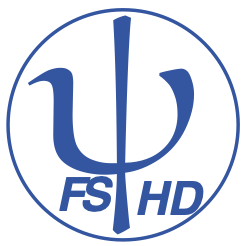 